防灾科技学院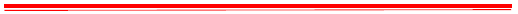 防灾科技学院2020-2021学年春季学期线上教学方案河北省教育厅：根据《河北省本科高校开展线上教学工作方案》（冀教高函（2021）3号）文件要求，我校按照教育部、河北省教育厅关于做好寒假疫情防控和春季学期开学工作的部署，落实“保证本科高校在疫情防控期间不折不扣实施既定教学计划”的要求，充分利用信息化手段保障疫情防控期间教育教学活动的有序开展，结合学校实际制定了线上教学方案，现将《防灾科技学院2020-2021学年春季学期线上教学实施方案》予以报送。附件：防灾科技学院2020-2021学年春季学期线上教学方案防灾科技学院2021年2月25日防灾科技学院2020-2021学年春季学期线上教学方案根据教育部、河北省教育厅关于做好寒假疫情防控和春季学期开学工作的相关要求，落实《河北省本科高校开展线上教学工作方案》（冀教高函（2021）3号）文件精神，结合当前疫情防控形势和学校《2020-2021学年第二学期开学方案》，充分利用信息化手段保障疫情防控期间教育教学活动的有序开展，结合学校实际，制定本方案。一、总体目标按照“保证本科高校在疫情防控期间不折不扣实施既定教学计划”的总体要求，和学校“本科学生原定开学时间不变，按照原定教学计划和课表组织线上教学。3月22日起，恢复线下上课”安排。依托学校建成的“云上防灾 泛在教学”平台，充分发挥四打通一融合“教学考评”闭环信息化教学模式优势,在全校开展线上授课、同步答疑、过程监测、自主学习、考核评价等教学活动。加强线上教学工作的指导和督导检查，确保线上教学工作全面有效实施和授课活动科学规范。二、实施原则坚持“只改变教学模式，不改变教学目标”的原则，保证全校在疫情防控期间不折不扣实施既定教学计划，结合课程大纲实施线上授课，有效组织学生进行线上学习。教务处负责线上教学综合协调工作，教学单位负责具体实施线上教学，做好任课教师的在线授课、辅导答疑、考核评价等线上授课能力提升培训和分类指导。三、工作安排（一）准备阶段1.制定在线教学授课方案各教学单位认真梳理各专业新学期教学任务，做好新学期在线教学授课方案，并报教务处审核。各教学单位需指派1名联络员，能够高效、有针对性的解答本学院教师遇到的问题，有在线课程建设及使用经验者优先考虑，于3月5日前报教务处。其主要职责是与教务处保持联系，及时准确的将有关信息传达至各教学单位，帮助任课教师开展线上授课。2.做好教师线上教学的培训教学单位组织任课教师学习防灾科技学院定制版“长江雨课堂”（以下简称“长江雨课堂”）教学工具使用方法，并安排经验丰富的教师进行专业指导，要求任课教师在短时间内熟悉掌握线上教学资源的设计与授课方法。各教学单位在3月6日前对每位任课教师线上授课准备情况进行检查，完成课程线上教学资源的审核工作，确保顺利开展线上教学活动。3.做好学生组织和发布课程授课模式任课教师即日起可核对2020-2021学年春季学期开课信息，开课前应通过“长江雨课堂”和钉钉平台与学生建立联系，发布课程授课模式总体介绍以及线上授课要求。（二）线上教学阶段1.提供完备课程资源正式开课前应完成课程教学大纲、教学安排、课程PPT、作业（或小测验）、推荐教材等学习资源上传，课程教学期间应逐步完善该课程所涉及领域线上教学资源。2.线上授课与翻转课堂课前向学生发布明确学习任务，一般每周不少于1次；课堂教学依托“长江雨课堂”教学工具通过网络直播方式开展，课堂时间安排严格按照授课安排，讲授时长要求不低于原课堂时间的1/2；同时可以上传自行录制的微课视频、课程PPT、音频等教学资源，引导学生加强自主学习，翻转课堂，并通过“长江雨课堂”平台功能实现对学生的辅导、答疑、测验等教学环节。3.师生互动与课后辅导积极利用“长江雨课堂”平台功能开展直播互动，也可在班级钉钉群实时答疑等多种教学活动进行课程互动。确因网络等特殊原因不能在线学习的同学，应向任课教师说明原因，并在“长江雨课堂”里回看教学内容。4.注重学习过程考核对学生课前预习、课堂学习及课后练习有监测，加强教学过程性考核，作为平时成绩纳入课程总成绩。5.线上保障与信息反馈教务处、教学单位负责人及时监测教学活动数据，监测教学状态，对有问题的课程及时反馈调整，确保教学顺利运行。各学院充分调动“线上教学技术互助团队”，同时利用“线上教学工作联络及技术互助”钉钉群和“防灾科技学院雨课堂服务”微信群等，确保线上教学顺利进行；（三）正式开学阶段1.开展学业评价和学情分析通过调研调查、作业检查、考试分析等途径，充分了解、掌握学生学习成效，学业评价要作为学生本门课程平时成绩的一部分，进一步深化课堂教学模式改革。2.深化课堂教学模式改革根据学生学情，统筹调整新学期课程教学任务。加快推进混合式教学、翻转课堂等课堂教学模式改革，加强信息技术与教育教学的深度融合，不断提高网络课堂教学质量。四、保障措施（一）加强领导、统筹管理学校成立由主管教学副校长任组长、相关教学单位负责人任成员的线上教学工作领导小组。领导小组下设办公室，办公室设在教务处，办公室主任由教务处负责人担任。统筹负责教学计划编排和教学内容安排，健全相关配套措施，并根据教学实效对相关教学方案进行优化调整，任课教师线上教学计入教学工作量。（二）强化引导、加大监管密切关注舆情动态，充分利用线上教学形式，积极传播正能量。深化课程思政，有效发挥课程育人作用，引导师生正确认识，理性、科学防控疫情，维护学校、社会稳定大局。加大疫情防控期间的教学监管工作，及时跟踪学生对线上课堂教学效果反馈，强化以线上监督为主、线下督查为辅，灵活多样的监督检查，保证疫情防控期间的教学进度和教学质量。